     Regulamin rekrutacji Uczestnikóww ramachRegionalnego Programu Operacyjnego Województwa Łódzkiego na lata 2014 - 2020Oś Priorytetowa XAdaptacyjność pracowników i przedsiębiorstw 
w regionieDziałanie X.2Rozwój pracowników przedsiębiorstwPoddziałanie X.2.2Wdrożenie programów typu outplacement§ 1Postanowienia ogólneNiniejszy Regulamin określa szczegółowe zasady przeprowadzania procesu rekrutacji Uczestników projektu  „Nowa praca” nr RPLD.10.02.02-10-A005/17.Nabór kandydatów do  udziału  w  projekcie  prowadzi  Beneficjent  - Betterfield s.c. Magdalena Helman- Barylska, Sylwia Szczepańska.Projekt typu outplacementowego może być skierowany bezpośrednio do:  osób przewidzianych  do  zwolnienia,  zagrożonych  zwolnieniem  z  pracy  
z przyczyn niedotyczących pracownika w wyniku  procesów  restrukturyzacyjnych, adaptacyjnych i modernizacyjnych przedsiębiorstw.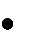 Outplacement – zaplanowane, kompleksowe działania, mające na celu  skuteczną  organizację procesu  zwolnień  poprzez   zaprojektowanie   i   udzielenie   pomocy   zwalnianym   pracownikom   w odnalezieniu się w nowej sytuacji życiowej, w tym przede wszystkim prowadzące do utrzymania  lub podjęcia i utrzymania zatrudnienia, a także wsparcie osób odchodzących z rolnictwa, posiadających gospodarstwo rolne o powierzchni powyżej 2 ha przeliczeniowych lub członków ich rodzin ubezpieczonych w Kasie Rolniczego Ubezpieczenia Społecznego, ukierunkowane na podjęcie zatrudnienia poza rolnictwem.Pracownik zagrożony zwolnieniem – pracownik zatrudniony u pracodawcy, który w okresie 12 miesięcy poprzedzających przystąpienie tego pracownika do projektu dokonał rozwiązania stosunku pracy lub stosunku służbowego z przyczyn niedotyczących pracowników, zgodnie 
z przepisami ustawy z dnia 13 marca 2003 r. o szczególnych zasadach rozwiązywania 
z pracownikami stosunków pracy z przyczyn niedotyczących pracowników (Dz. U. z 2015 r. poz.192) lub zgodnie z przepisami ustawy z dnia 26 czerwca 1974 r. - Kodeks pracy (Dz. U. z 2014 r. poz. 1502, z późn.), w przypadku rozwiązania stosunku pracy lub stosunku służbowego z tych przyczyn u pracodawcy zatrudniającego mniej niż 20 pracowników albo dokonał likwidacji stanowisk pracy z przyczyn ekonomicznych, organizacyjnych, produkcyjnych lub technologicznych.Pracownik przewidziany do zwolnienia – pracownik, który znajduje się w okresie wypowiedzenia stosunku pracy lub stosunku służbowego z przyczyn niedotyczących pracownika lub który został poinformowany przez pracodawcę o zamiarze nieprzedłużenia przez niego stosunku pracy lub stosunku służbowego.Możliwy zakres wsparcia:Indywidualne doradztwo zawodowe połączone z przygotowaniem Indywidualnego Planu jako obowiązkowy element wsparcia,Indywidualne poradnictwo psychologiczne jako obowiązkowy element wsparciaKurs zawodowy jako obowiązkowy element wsparciaPośrednictwo pracy jako fakultatywny element wsparciaCoaching indywidualny jako fakultatywny element wsparciaProjekt realizowany jest w okresie od  01.09.2017 r. do 30.04.2019 r. na terenie województwa łódzkiegoRegulamin rekrutacji uczestników oraz Formularz rekrutacyjny podawany jest do publicznej wiadomości na stronie internetowej http://betterfield.pl/nowapraca oraz w biurze projektu Beneficjenta. Uczestnicy Projektu, zobowiązani są do przekazania informacji dotyczących ich sytuacji na rynku pracy po zakończeniu udziału w Projekcie (do 4 tygodni od zakończenia udziału w projekcie).§ 2Proces rekrutacjiRekrutacja prowadzona jest przez Komisję rekrutacyjną, powoływaną przez Beneficjenta 
w składzie: Kierownik projektu i Asystent Kierownika.Rekrutacja ciągła prowadzona jest w terminie od 09.2017 do 11.2018 r. z zastrzeżeniem, iż rekrutacja, o której mowa w niniejszym Regulaminie prowadzona będzie od dnia publikacji dokumentacji rekrutacyjnej do zrekrutowania założonej liczby Kandydatów.Termin podany w pkt. 2 umieszczany jest na stronie internetowej http://betterfield.pl/nowapracaFormularze rekrutacyjne złożone poza terminem rekrutacji, podanym na stronie internetowej, nie podlegają ocenie w procesie rekrutacji.Informacje o wszystkich etapach realizacji projektu, w tym w szczególności dotyczące rekrutacji, umieszczane są na bieżąco na stronie internetowej.Osoby zainteresowane udziałem w projekcie  składają  w biurze projektu przy ul. Ogrodowej 72/74 w Łodzi  tel. 503-134-980, w określonym terminie, wypełniony i podpisany Formularz rekrutacyjny.Formularz rekrutacyjny składany jest za pośrednictwem poczty/firmy kurierskiej lub dostarczany jest osobiście do biura projektu Beneficjenta, w godzinach od 9:00 do 15:00. Za dzień złożenia Formularza rekrutacyjnego uznaje się dzień, w którym formularz zostanie złożony u Beneficjenta.W przypadku osobistego złożenia dokumentów rekrutacyjnych Kandydat/tka otrzymuje poświadczenie wpływu opatrzone datą przyjęcia. Dokumenty nie podlegają rozpatrzeniu, gdy zostaną złożone przed ogłoszonym terminem rekrutacji bądź po zamknięciu rekrutacji.Formularz rekrutacyjny dostępny jest na stronie internetowej http://betterfield.pl/nowapraca  oraz w biurze projektu przy ul. Ogrodowej 72/74  w Łodzi.  Biuro projektu czynne jest 
w godzinach od 9:00 do 15:00. Złożone Formularze  rekrutacyjne   są   weryfikowane  przez Kierownika projektu i Asystenta, za pomocą Karty oceny formularza rekrutacyjnego. Formularz rekrutacyjny podlega ocenie formalnej. Za niespełnienie kryteriów formalnych skutkujące odrzuceniem Formularza rekrutacyjnego i pozostawieniem go bez oceny, uważa się: niepodpisanie wymaganych oświadczeń i nieuzupełnienie danych pozwalających na ocenę przynależności Kandydata/tki do grupy docelowej. Istnieje możliwość jednorazowego uzupełnienia błędów formalnych w Formularzu rekrutacyjnym. O konieczności i sposobie uzupełnienia błędów formalnych w Formularzu rekrutacyjnym Beneficjent powiadamia Kandydata/tkę, niezwłocznie po ich wykryciu.  Na podstawie dokonanych ocen Formularzy rekrutacyjnych układana jest lista Kandydatów. Lista sporządzana jest przez Asystenta, a zatwierdzana przez Kierownika projektu.Na podstawie sporządzonej listy Beneficjent zaprasza na konsultację z doradcą zawodowym.Wszyscy Kandydaci,  którzy  wzięli  udział  w  rekrutacji,  powiadamiani  są  o  wynikach   rekrutacji.§ 3Zasady rekrutacjiRekrutacja prowadzona jest na terenie województwa łódzkiego.Nabór Uczestników do projektu ma charakter ciągły i będzie realizowany w terminie od 09.2017 do 11.2018., z zastrzeżeniem wydłużenia okresu rekrutacji, aż do zrekrutowania wszystkich Uczestników projektu. W procesie rekrutacji stosowana będzie zasada równego dostępu do wsparcia, z zachowaniem zasad  niedyskryminacji. Podczas rekrutacji stosowana będzie zasada równości szans, w tym płci i niedyskryminacji przez m.in. stosowanie języka łatwego i wrażliwego na płeć. Biuro, 
w którym przyjmowane będą formularze, dostosowane będzie do potrzeb osób niepełnosprawnych. W procesie rekrutacji przyjęte i zastosowane zostaną równościowe kryteria rekrutacji.Nabór do projektu będzie miał charakter otwarty, o przyjęciu do niego będzie decydowała przynależność do grupy docelowej, kompletność wniosku oraz spełnienie obligatoryjnych kryteriów uczestnictwa:- osoby przewidziane do zwolnienia lub zagrożone zwolnieniem z pracy z przyczyn dotyczących zakładu pracy, które uczą się/pracują lub zamieszkują na obszarze województwa łódzkiego w rozumieniu przepisów Kodeksu Cywilnego.Weryfikacja przynależności Kandydata/tki do grupy docelowej oraz spełnieniu obligatoryjnych kryteriów uczestnictwa następuje na podstawie analizy:formularza zgłoszeniowegooświadczenia pracodawcy o statusie zatrudnienia Kandydata/tkioświadczeniu o wyrażeniu zgody na przetwarzanie danych osobowychoświadczeniu Kandydata/tki o spełnianiu kryteriów przynależności do grupy docelowejGrupa docelowa projektu obejmuje 150 osób  (75K/75M) w tym:min. 45 os. w wieku powyżej 54 r.ż. (23 K/ 22M)min. 60 os. o niskich kwalifikacjach (30K/ 30M)Projekt gwarantuje pierwszeństwo naboru w postaci udzielenia punktów premiujących:osobom zatrudnionym w branżach: budownictwo/przetwórstwo przemysłowe/handel – 5 pkt.osobom wiek powyżej 54 r.ż. – 10 pkt.osobom z wykształceniem na poziomie max. ISCED3 – 10 pkt.W przypadku zgłoszenia się do udziału w projekcie osób niepełnosprawnych, na etapie rekrutacji zostanie przeprowadzona analiza ich potrzeb, celem wprowadzenia usprawnień umożliwiających ich udział w projekcie.Z możliwości  wsparcia wykluczone są osoby niezatrudnione w chwili zgłoszenia udziału do projektu.Utworzenie list uczestników – o kolejności decydować będzie liczba pkt. za kryteria premiujące. Utworzone zostaną osobne listy dla K i M, a w przypadku większej liczby zgłoszeń listy rezerwowe. Uczestnicy z list rezerwowych będą mogli wziąć udział we wsparciu pod warunkiem rezygnacji uczestnika z listy głównej.Wsparcie projektu realizowane jest na podstawie deklaracji uczestnictwa w projekcie oraz umowy o uczestnictwo w projekcie podpisanej indywidualnie z każdym Uczestnikiem projektu.§ 4Procedura odwoławcza na etapie rekrutacjiKażdy z Kandydatów otrzymuje od Beneficjenta ocenę kwalifikowalności w projekcie.Każdy Kandydat może uzyskać dostęp do dokumentów dotyczących oceny jego Formularza.Każda z osób jest informowana o umieszczeniu jej na liście osób zakwalifikowanych do udziału w projekcie lub liści rezerwowej.Zanonimizowane listy  zamieszczane  są  na  stronie  internetowej  projektu http://betterfield.pl/nowapraca  oraz w biurze projektu.………………………………………….Data i czytelny podpis Kandydata/tki do projektu